Emergency Management Workshop for Local Elected and Appointed OfficialsGrand Island Hall County Emergency Management 1210 N. North Road, Grand Island, NE 68803October 19, 2022Registration is Free and Lunch is ProvidedRegistration: 9:00 am9:30 am – 2:00 pm G402 Incident Command for Senior Elected Leaders What roles and responsibilities do Elected and Appointed Officials play in a disaster? How will your actions directly influence the outcome of disaster response?The purpose of this course is to familiarize Senior Officials on their roles in supporting emergency incident management. Upon completion, officials will be able to explain the National Incident Management System and the role of the four command and coordination entities like ICS, the EOC, MAC Groups, and the Joint Information System.To Register: email jonr@grand-island.com with your name, agency, email, and telephone.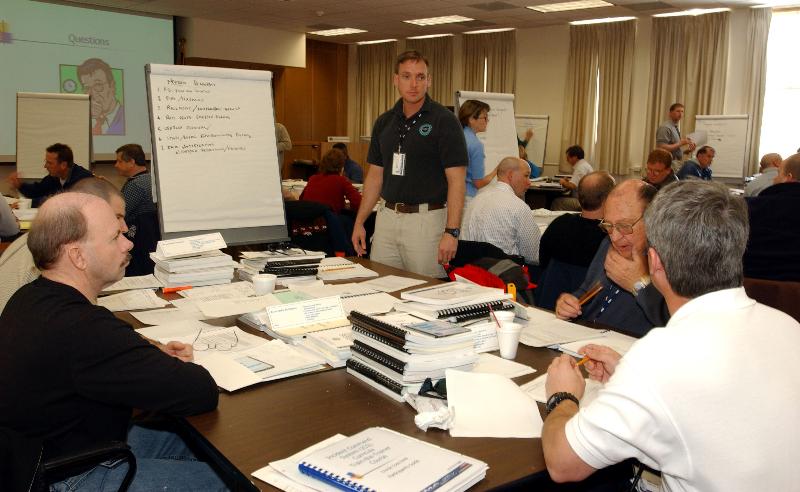 